                                                                                                                                                                                                           Утверждаю:                                                                                                                                                                                                                                                                                                                                                                     Директор МУК «Молодёжный ЦПСДК»                                                                                                                                                                                                          Макарова О.В.                                                                         План   основных мероприятий Берёзовского сельского дома культуры   на   сентябрь     2021 года                                                                                      Заведующий Берёзовским СДК              /Шишкалова Л.Н./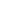 101.0910-00Видео поздравление к Дню знаний«С началом учебного года, дорогие школьники! »Официальная группа в ОКОфициальный сайт учрежденияШишкалова Л.Н.203.0911-00Профилактическая акция«Нам не забыть Беслан»улицаМихнюк Е.Ю.304.0912-00Батл по русским народным сказкам«Мои любимые герои»кружковаяМихнюк Е.Ю.405.09.12-00Виртуальная фотовыставка«Здравствуй, осень золотая!»Официальная группа в ОКОфициальный сайт учрежденияШишкалова Л.Н.505.0912-00Творческая мастерская «Фантазия из овощей»кружковаяМихнюк Е.Ю.610.0918-00Встреча  с молодыми избирателями«Твой голос решающий»кружковаяМихнюк Е.Ю.711.09.12-00Экологический урок«Зелёный росток»Кружковая Михнюк Е.Ю.812.0912-00Познавательно-развлекательная программа для детей«Быть здоровым –модно» улицаМихнюк Е.Ю.917.0912-00Час досуга «В мире настольных  игр»Кружковая Михнюк Е.Ю.1019.0908-00Радиогазета«С праздником, дорогие избиратели!»улицаМихнюк Е.Ю.1125.0912-00Игровая программа «Отгадай-ка ребусы»кружковаяМихнюк Е.Ю.1226.0912-00Турнир по шашкам«В мире шашек»Кружковая Михнюк Е.Ю.